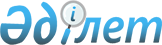 О внесении изменений и дополнений в решение районного маслихата от 20 декабря 2010 года N 237 "О районном бюджете на 2011-2013 годы"
					
			Утративший силу
			
			
		
					Решение маслихата Тайыншинского района Северо-Казахстанской области от 28 марта 2011 года N 252. Зарегистрировано Управлением юстиции Тайыншинского района Северо-Казахстанской области 20 апреля 2011 года N 13-11-207. Утратило силу в связи с истечением срока действия (письмо маслихата Тайыншинского района Северо-Казахстанской области от 16 октября 2012 года N 05-20-149)

      Сноска. Утратило силу в связи с истечением срока действия (письмо маслихата Тайыншинского района Северо-Казахстанской области от 16.10.2012 N 05-20-149)      В соответствии со статьей 109 Бюджетного кодекса Республики Казахстан от 4 декабря 2008 года № 95-IY, подпунктом 1) пункта 1 статьи 6 Законом Республики Казахстан от 23 января 2001 года № 148 «О местном государственном управлении и самоуправлении в Республике Казахстан», районный маслихат РЕШИЛ:



      1. Внести в решение районного маслихата от 20 декабря 2010 года № 237 «О районном бюджете на 2011-2013 годы» (зарегистрировано в Реестре государственной регистрации нормативно-правовых актах за № 13-11-201 от 21 января 2011 года, опубликованных в газетах «Тайынша таңы» от 18 февраля 2011 года, «Тайыншинские вести» от 18 февраля 2011 года) следующие изменения и дополнения:

      в пункте 1: 

      в подпункте 1)

      цифры «4 222 854» заменить цифрами «5 595 939»;

      цифры «3 569 091» заменить цифрами «4 942 176»;

      в подпункте 2)

      цифры «4 160 047 » заменить цифрами «5 578 994,8»;

      в подпункте 3)

      цифры «29 080» заменить цифрами «254 480»;

      цифры «29 376» заменить цифрами «254 776»;

      в подпункте 4)

      цифры «62 807» заменить цифрами «28 077,5»;

      цифры «62 807» заменить цифрами «28 077,5»;

      в подпункте 5)

      цифры «-29 080» заменить цифрами «-265 613,3»;

      в подпункте 6)

      цифры «29 080» заменить цифрами «265 613,3»;

      цифры «29 376» заменить цифрами «254 776»;

      цифры «0» заменить цифрами «11 133,3»;

      2) дополнить пункт 2 текстом следующего содержания:

      «Установить нормативы распределения по индивидуальному подоходному налогу с физических лиц, осуществляющих деятельность по разовым талонам и социальному налогу в размере 100 процентов в бюджет района»;

      в пункте 9:

      в подпункте 1)

      цифры «55 771» заменить цифрами «75 073»;

      дополнить текстом следующего содержания:

      «19 302 тысяч тенге- на увеличение размера доплаты за квалификационную категорию учителям школ и воспитателям дошкольных организаций образования»; 

      в подпункте 5)

      цифры «20 332» заменить цифрами «22 694»;

      подпункт 6) изложить в новой редакции:

      «развитие объектов и системы водоснабжения- 1 976 577 тысяч тенге»;

      дополнить подпунктами 8), 9), 10), 11) следующего содержания:

      «8) на развитие, обустройство и (или) приобретение инженерно-коммуникационной инфраструктуры в соответствии с Постановлением Правительства Республики Казахстан от 30 сентября 2010 года № 1004 «Об утверждении Программы по развитию строительной индустрии и производства строительных материалов в Республике Казахстан на 2010-2014 годы» – 36 870 тысяч тенге»;

      «9) на строительство и (или) приобретение жилья государственного коммунального жилищного фонда в соответствии с Постановлением Правительства Республики Казахстан от 30 сентября 2010 года № 1004 «Об утверждении Программы по развитию строительной индустрии и производства строительных материалов в Республике Казахстан на 2010-2014 годы» - 222 322 тысяч тенге»;

      «10) на развитие инженерно-коммуникационной инфраструктуры - 74 700 тысяч тенге»;

      «11) на частичное субсидирование заработной платы и создание центров занятости - 13 440 тысяч тенге»; 

      в пункте 10:

      в подпункте 1)

      цифры «44 030» заменить цифрами « 52 498»;

      в подпункте 4)

      цифры «7 000» заменить цифрами «32 000»;

      в подпункте 6)

      цифры « 17 500» заменить цифрами «77 500»;

      дополнить подпунктами 7, 8 следующего содержания:

      «7) на приобретение твердого топлива- 4 187 тысяч тенге»;

      «8) на капитальный ремонт учреждений образования- 10 000 тысяч тенге»; 

      дополнить пунктами 11-1, 11-2 следующего содержания:

      «11-1. Учесть бюджетную субвенцию, передаваемую из областного бюджета в бюджет района на 2011 год в сумме 2 138 385 тысяч тенге»;

      «11-2. Предусмотреть в расходах районного бюджета направление свободных остатков средств, сложившихся на начало 2011 финансового года и возврат целевых трансфертов республиканского и областного бюджетов, недоиспользованных в течение 2010 финансового года согласно приложению 8»;

      дополнить пунктом 12-1 следующего содержания:

      «12-1. Учесть в районном бюджете на 2011 год бюджетные кредиты на строительство и (или) приобретение жилья в сумме 225 400 тысяч тенге»;

      пункт 14 изложить в новой редакции:

      «утвердить перечень бюджетных программ в разрезе аппаратов города Тайынша и сельских округов на 2011-2013 годы согласно приложений 5, 6, 7»; 

      3) приложения 1, 5 к указанному решению изложить в новой редакции согласно приложений 1, 2 к настоящему решению;

      4) дополнить приложениями 6, 7, 8 к указанному решению согласно приложениям 3, 4, 5 к настоящему решению



      2. Настоящее решение вводится в действие с 1 января 2011 года.      Председатель сессии                        С. Алпысбаев

      Секретарь районного маслихата              Н. Трифонов

Приложение 1

к решению сессии районного маслихата

от 28 марта 2011 года № 252Приложение 1

к решению сессии районного маслихата

от 20 декабря 2010 года № 237 Бюджет Тайыншинского района на 2011 год

Приложение 2

к решению сессии районного маслихата

от 28 марта 2011 года № 252Приложение 5

к решению сессии районного маслихата

от 20 декабря 2010 года № 237 Перечень бюджетных программ Аппаратов акима района в городе, города районного значения, поселка, аула (села), аульного (сельского) округа на 2011 годпродолжение таблицыпродолжение таблицы

Приложение 3

к решению сессии районного маслихата

от 28 марта 2011 года № 252Приложение 6

к решению сессии районного маслихата

от 20 декабря 2010 года № 237 Перечень бюджетных программ Аппаратов акима района в городе, города районного значения, поселка, аула (села), аульного (сельского) округа на 2012 годпродолжение таблицыпродолжение таблицы

Приложение 4

к решению сессии районного маслихата

от 28 марта 2011 года № 252Приложение 7

к решению сессии районного маслихата

от 20 декабря 2010 года № 237 Перечень бюджетных программ Аппаратов акима района в городе, города районного значения, поселка, аула (села), аульного (сельского) округа на 2013 годпродолжение таблицыпродолжение таблицы

Приложение 5

к решению сессии районного маслихата

от 28 марта 2011 года № 252Приложение 8

к решению сессии районного маслихата

от 20 декабря 2010 года № 237 Направление свободных остатков бюджетных средств, сложившихся на начало 2011 финансового года и возврат целевых трансфертов республиканского и областного бюджетов, недоиспользованных в течение 2010 финансового годаДоходы:Расходы:
					© 2012. РГП на ПХВ «Институт законодательства и правовой информации Республики Казахстан» Министерства юстиции Республики Казахстан
				КатегорияКатегорияКатегорияКатегориясумма

(тыс.

тенге)КлассКлассКласссумма

(тыс.

тенге)ПодклассПодкласссумма

(тыс.

тенге)Наименованиесумма

(тыс.

тенге)I. ДОХОДЫ55959391Налоговые поступления62839601Подоходный налог21942Индивидуальный подоходный налог219403Социальный налог2811701Социальный налог28117004Hалоги на собственность2797931Hалоги на имущество1939413Земельный налог155024Hалог на транспортные средства633505Единый земельный налог700005Внутренние налоги на товары, работы и услуги592422Акцизы113053Поступления за использование природных и других ресурсов331184Сборы за ведение предпринимательской и профессиональной деятельности145945Налог на игорный бизнес22508Обязательные платежи, взимаемые за совершение юридически значимых действий и (или) выдачу документов уполномоченными на то государственными органами или должностными лицами59971Государственная пошлина59972Неналоговые поступления280901Доходы от государственной собственности13095Доходы от аренды имущества, находящегося в государственной собственности130906Прочие неналоговые поступления15001Прочие неналоговые поступления15003Поступления от продажи основного капитала2255801Продажа государственного имущества, закрепленного за государственными учреждениями6301Продажа государственного имущества, закрепленного за государственными учреждениями63003Продажа земли и нематериальных активов219281Продажа земли218282Продажа нематериальных активов1004Поступления трансфертов494217602Трансферты из вышестоящих органов государственного управления49421762Трансферты из областного бюджета4942176Функциональная группаФункциональная группаФункциональная группаФункциональная группасумма

(тыс.

тенге)Администратор бюджетных программАдминистратор бюджетных программАдминистратор бюджетных программсумма

(тыс.

тенге)ПрограммаПрограммасумма

(тыс.

тенге)Наименованиесумма

(тыс.

тенге)II. ЗатратыII. ЗатратыII. ЗатратыII. Затраты5578994,801Государственные услуги общего характера230431112Аппарат маслихата района (города областного значения)13262001Услуги по обеспечению деятельности маслихата района (города областного значения)13062003Капитальные расходы государственных органов200122Аппарат акима района (города областного значения)52104001Услуги по обеспечению деятельности акима района (города областного значения)48419003Капитальные расходы государственных органов3685123Аппарат акима района в городе, города районного значения, поселка, аула (села), аульного (сельского) округа148250001Услуги по обеспечению деятельности акима района в городе, города районного значения, поселка, аула (села), аульного (сельского) округа148250459Отдел экономики и финансов района (города областного значения)16815001Услуги по реализации государственной политики в области формирования и развития экономической политики, государственного планирования, исполнения бюджета и управления коммунальной собственностью района (города областного значения)15423003Проведение оценки имущества в целях налогообложения552004Организация работы по выдаче разовых талонов и обеспечение полноты сбора сумм от реализации разовых талонов540010Организация приватизации коммунальной собственности30002Оборона7234122Аппарат акима района (города областного значения)7234005Мероприятия в рамках исполнения всеобщей воинской обязанности6234006Предупреждение и ликвидация чрезвычайных ситуаций масштаба района (города областного значения)500007Мероприятия по профилактике и тушению степных пожаров районного (городского) масштаба, а также пожаров в населенных пунктах, в которых не созданы органы государственной противопожарной службы50003Общественный порядок, безопасность, правовая, судебная, уголовно-исполнительная деятельность7241458Отдел жилищно-коммунального хозяйства, пассажирского транспорта и автомобильных дорог района (города областного значения)7241021Обеспечение безопасности дорожного движения в населенных пунктах724104Образование2294842471Отдел образования, физический культуры и спорта района (города областного значения)2294842003Обеспечение деятельности организаций дошкольного воспитания и обучения49126004Общеобразовательное обучение2165998005Дополнительное образование для детей и юношества15847008Информатизация системы образования в государственных учреждениях образования района (города областного значения)7811009Приобретение и доставка учебников, учебно-методических комплексов для государственных учреждений образования района (города областного значения)17084010Проведение школьных олимпиад, внешкольных мероприятий и конкурсов районного (городского) масштаба231020Ежемесячные выплаты денежных средств опекунам (попечителям) на содержание ребенка сироты (детей-сирот), и ребенка (детей), оставшегося без попечения родителей14515023Обеспечение оборудованием, программным обеспечением детей-инвалидов, обучающихся на дому4928025Увеличение размера доплаты за квалификационную категорию учителям школ и воспитателям дошкольных организаций образования1930206Социальная помощь и социальное обеспечение217918451Отдел занятости и социальных программ района (города областного значения)217918001Услуги по реализации государственной политики на местном уровне в области обеспечения занятости социальных программ для населения19875002Программа занятости31917004Оказание социальной помощи на приобретение топлива специалистам здравоохранения, образования, социального обеспечения, культуры и спорта в сельской местности в соответствии с законодательством Республики Казахстан4188005Государственная адресная социальная помощь20600006Жилищная помощь3210007Социальная помощь отдельным категориям нуждающихся граждан по решениям местных представительных органов62721010Материальное обеспечение детей- инвалидов, воспитывающихся и обучающихся на дому982011Оплата услуг по зачислению, выплате и доставке пособий и других социальных выплат740014Оказание социальной помощи нуждающимся гражданам на дому35050016Государственные пособия на детей до 18 лет19600017Обеспечение нуждающихся инвалидов обязательными гигиеническими средствами и предоставление услуг специалистами жестового языка, индивидуальными помощниками в соответствии с индивидуальной программой реабилитации инвалида8172021Капитальные расходы государственных органов998023Обеспечение деятельности центров занятости986507Жилищно-коммунальное хозяйство2071354123Аппарат акима района в городе города районного значения, поселка, аула (села), аульного (сельского) округа36146008Освещение улиц населенных пунктов20972009Обеспечение санитарии населенных пунктов9105011Благоустройство и озеленение населенных пунктов5969014Организация водоснабжения населенных пунктов100458Отдел жилищно-коммунального хозяйства, пассажирского транспорта и автомобильных дорог района (города областного значения)1666566004Обеспечение жильем отдельных категорий граждан40017Содержание мест захоронений и захоронение безродных404026Организация эксплуатации тепловых сетей, находящихся в коммунальной собственности районов (городов областного значения)1999028Развитие коммунального хозяйства3150029Развитие системы водоснабжения1660973467Отдел строительства района (города областного значения)368642003Строительство и (или) приобретение жилья государственного коммунального жилищного фонда254322004Развитие, обустройство и (или) приобретение инженерно-коммуникационной инфраструктуры36870006Развитие системы водоснабжения650007Развитие благоустройства городов и населенных пунктов2400022Развитие инженерно-коммуникационной инфраструктуры в рамках Программы занятости 20207440008Культура, спорт, туризм и информационное пространство219404123Аппарат акима района в городе города районного значения, поселка, аула (села), аульного (сельского) округа43785006Поддержка культурно-досуговой работы на местном уровне43785455Отдел культуры и развития языков района (города областного значения)77180001Услуги по реализации государственной политики на местном уровне в области развития языков и культуры6645003Поддержка культурно-досуговой работы 14778006Функционирование районных (городских) библиотек54989007Развитие государственного языка и других языков народа Казахстана648010Капитальные расходы государственных органов120456Отдел внутренней политики района (города областного значения)18254001Услуги по реализации государственной политики на местном уровне в области информации, укрепления государственности и формирования социального оптимизма граждан5465002Услуги по проведению государственной информационной политики через газеты и журналы12789467Отдел строительства района (города областного значения)77500011Развитие объектов культуры77500471Отдел образования, физической культуры и спорта района (города областного значения)2685014Проведение спортивных соревнований на районном (города областного значения) уровне295015Подготовка и участие членов сборных команд района (города областного значения) по различным видам спорта на областных спортивных соревнованиях239010Сельское, водное, лесное, рыбное хозяйство, особо охраняемые природные территории, охрана окружающей среды и животного мира, земельные отношения452416463Отдел земельных отношений района (города областного значения)10318001Услуги по реализации государственной политики в области регулирования земельных отношений на территории района (города областного значения)8518007Капитальные расходы государственных органов1800467Отдел строительства района (города областного значения)400672012Развитие объектов водного хозяйства400672474Отдел сельского хозяйства и ветеринарии района (города областного значения)41426001Услуги по реализации государственной политики на местном уровне в сфере сельского хозяйства и ветеринарии 13544006Организация санитарного убоя больных животных400007Организация отлова и уничтожения бродячих собак и кошек510013Проведение противоэпизоотических мероприятий22694099Реализация мер социальной поддержки специалистов социальной сферы сельских населенных пунктов за счет целевого трансферта из республиканского бюджета427811Промышленность, архитектурная, градостроительная и строительная деятельность6562467Отдел строительства района (города областного значения)6562001Услуги по реализации государственной политики на местном уровне в области строительства6432017Капитальные расходы государственных органов13012Транспорт и коммуникации11000123Аппарат акима района в городе города районного значения, поселка, аула (села), аульного (сельского) округа10000013Обеспечение функционирования автомобильных дорог в городах районного значения, поселках, аулах (селах), аульных (сельских) округах10000458Отдел жилищно-коммунального хозяйства, пассажирского транспорта и автомобильных дорог района (города областного значения)1000023Обеспечение функционирования автомобильных дорог100013Прочие52278451Отдел занятости и социальных программ района (города областного значения)11856022Поддержка частного предпринимательства в рамках программы "Дорожная карта бизнеса - 2020"11856458Отдел жилищно-коммунального хозяйства, пассажирского транспорта и автомобильных дорог района (города областного значения)8179001Услуги по реализации государственной политики на местном уровне в области жилищно-коммунального хозяйства, пассажирского транспорта и автомобильных дорог 8179459Отдел экономики и финансов района (города областного значения)13000012Резерв местного исполнительного органа района (города областного значения) 13000469Отдел предпринимательства района (города областного значения)6070001Услуги по реализации государственной политики на местном уровне в области развития предпринимательства и промышленности6070471Отдел образования, физической культуры и спорта района (областного значения)13173001Услуги по обеспечению деятельности отдела образования, физической культуры и спорта1317315Трансферты8314,8459Отдел экономики и финансов района (города областного значения)8314,8006Возврат неиспользованных (недоиспользованных) целевых трансфертов8314,8III. Чистое бюджетное кредитование254480Бюджетные кредиты25477607Жилищно- коммунальное хозяйство225400467Отдел строительства района (города областного значения)225400019Строительство жилья22540010Сельское, водное, лесное, рыбное хозяйство, особо охраняемые природные территории, охрана окружающей среды и животного мира, земельные отношения29376474Отдел сельского хозяйства и ветеринарии района (города областного значения)29376009Бюджетные кредиты для реализации мер социальной поддержки специалистов социальной сферы сельских населенных пунктов29376категориякатегориякатегориякатегориясумма

(тыс.

тенге)класскласскласссумма

(тыс.

тенге)подклассподкласссумма

(тыс.

тенге)Наименованиесумма

(тыс.

тенге)5Погашение бюджетных кредитов29601Погашение бюджетных кредитов2961Погашение бюджетных кредитов, выданных из государственного бюджета296Функциональная группаФункциональная группаФункциональная группаФункциональная группасумма

(тыс.

тенге)Администратор бюджетных программАдминистратор бюджетных программАдминистратор бюджетных программсумма

(тыс.

тенге)ПрограммаПрограммасумма

(тыс.

тенге)Наименованиесумма

(тыс.

тенге)IV. Сальдо по операциям с финансовыми активами28077,5Приобретение финансовых активов28077,513Прочие28077,5459Отдел экономики и финансов района (города областного значения)28077,5014Формирование или увеличение уставного капитала юридических лиц28077,5категориякатегориякатегориякатегориясумма

(тыс.

тенге)класскласскласссумма

(тыс.

тенге)подклассподкласссумма

(тыс.

тенге)Наименованиесумма

(тыс.

тенге)6Поступления от продажи финансовых активов государства001Поступления от продажи финансовых активов государства01Поступления от продажи финансовых активов внутри страныV Дефицит (профицит) бюджета-265613,3VI. Финансирование дефицита (использование профицита) бюджета265613,37Поступления займов25477601Внутренние государственные займы2547762Договоры займа254776Функциональная группаФункциональная группаФункциональная группаФункциональная группасумма

(тыс.

тенге)Администратор бюджетных программАдминистратор бюджетных программАдминистратор бюджетных программсумма

(тыс.

тенге)ПрограммаПрограммасумма

(тыс.

тенге)Наименованиесумма

(тыс.

тенге)16Погашение займов296459Отдел экономики и финансов района (города областного значения)296005Погашение долга местного исполнительного органа перед вышестоящим бюджетом296категориякатегориякатегориякатегориясумма

(тыс.

тенге)класскласскласссумма

(тыс.

тенге)подклассподкласссумма

(тыс.

тенге)Наименованиесумма

(тыс.

тенге)8Используемые остатки бюджетных средств11133,301Остатки бюджетных средств11133,31Свободные остатки бюджетных средств11133,3функциональная группафункциональная группафункциональная группафункциональная группаВсегоадминистраторадминистраторадминистраторВсегопрограммапрограммаВсегоНаименованиеВсего123АВ1Государственные услуги общего характера148 250,0123Аппарат акима района в городе, города районного значения, поселка, аула (села), аульного (сельского) округа148 250,0001Услуги по обеспечению деятельности акима района в городе, города районного значения, поселка, аула (села), аульного (сельского) округа148 250,07Жилищно-коммунальное хозяйство36146123Аппарат акима района в городе, города районного значения, поселка, аула (села), аульного (сельского) округа36 146008Освещение улиц населенных пунктов20972009Обеспечение санитарии населенных пунктов9105011Благоустройство и озеленение населенных пунктов5969014Организация водоснабжения населенных пунктов1008Культура, спорт, туризм и информационное пространство43 785123Аппарат акима района в городе, города районного значения, поселка, аула (села), аульного (сельского) округа43 785006Поддержка культурно-досуговой работы на местном уровне43 78512Транспорт и коммуникации10000123Аппарат акима района в городе, города районного значения, поселка, аула (села), аульного (сельского) округа10000013Обеспечение функционирования автомобильных дорог в городах районного значения, поселка, аула (села), аульного (сельского) округа10000в том числев том числев том числев том числев том числев том числев том числев том числев том числев том числеГУ "Аппарат акима г.Тайынша Тайыншин

ского райо

на Северо-

Казах

стан

ской области"ГУ "Ап

парат акима Абай

ского сель

ского округа"ГУ "Аппарат акима Алаботин

ского сель

ского окру

га"ГУ "Ап

парат акима Аман

дык

ского сель

ского окру

га"ГУ "Аппарат акима Боль

шеи

зюмов

ского сель

ского окру

га"ГУ "Аппарат акима Донецкого сель

ского окру

га"ГУ "Ап

парат акима Драго

миров

ского сель

ского округа"ГУ "Аппарат акима Зелено

гай

ского сель

ского окру

га"ГУ "Ап

парат акима Келле

ров

ского сель

ского округа"ГУ "Ап

парат акима Киров

ского сель

ского округа"126067424,779696880,168837007626765488927,47777126067424,779696880,168837007626765488927,47777126067424,779696880,168837007626765488927,47777238433324184603962686104397703432384333241846039626861043977034312194257343385321193535364695268710545447575757575757575750514,0912,0608,0706,0779,01966,1501,07320,95511,00514,0912,0608,0706,0779,01966,1501,07320,95511,05149126087067791966,15017320,9551100000000000000000000ГУ "Ап

парат акима Краснокамен

ского сель

ского округа"ГУ "Ап

парат акима Краснополян

ского сель

ского округа"ГУ "Ап

парат акима Лето

вочно

го сель

ского округа"ГУ "Ап

парат акима Миро

нов

ского сель

ского округа"ГУ "Ап

парат акима Рощин

ского сель

ского округа"ГУ "Ап

парат акима Тендыкского сель

ского округа"ГУ "Аппарат акима Тихо

океан

ского сель

ского окру

га"ГУ" Ап

парат акима Чермошнян

ского сель

ского округа"ГУ "Ап

парат акима Чкаловского сель

ского округа Тайын

шин

ского района Севе

ро-Ка

зах

стан

ской облас

ти"ГУ "Ап

парат акима Яснополянского сель

ского округа"6525,371526581,555017175,5670866186535,49846,173186525,371526581,555017175,5670866186535,49846,173186525,371526581,555017175,5670866186535,49846,17318539161039649350338633261016811717539161039649350338633261016811717364535321418428311257535160664210001000757575757575757575751002697,73384,55863,71780,41165,01840,3754,03884,42257,01340,02697,73384,55863,71780,41165,01840,3754,03884,42257,01340,02697,73384,55863,71780,411651840,37543884,422571340000000001000000000,0000010000010000функциональная группафункциональная группафункциональная группафункциональная группаВсегоадминистраторадминистраторадминистраторВсегопрограммапрограммаВсегоНаименованиеВсего123АВ1Государственные услуги общего характера160 368123Аппарат акима района в городе, города районного значения, поселка, аула (села), аульного (сельского) округа160368001Услуги по обеспечению деятельности акима района в городе, города районного значения, поселка, аула (села), аульного (сельского) округа1603687Жилищно-коммунальное хозяйство23591123Аппарат акима района в городе, города районного значения, поселка, аула (села), аульного (сельского) округа23591008Освещение улиц населенных пунктов17116009Обеспечение санитарии населенных пунктов1717011Благоустройство и озеленение населенных пунктов47588Культура, спорт, туризм и информационное пространство40166123Аппарат акима района в городе, города районного значения, поселка, аула (села), аульного (сельского) округа40166006Поддержка культурно-досуговой работы на местном уровне4016612Транспорт и коммуникации92211123Аппарат акима района в городе, города районного значения, поселка, аула (села), аульного (сельского) округа92211013Обеспечение функционирования автомобильных дорог в городах районного значения, поселка, аула (села), аульного (сельского) округа92211в том числев том числев том числев том числев том числев том числев том числев том числев том числев том числеГУ "Ап

парат акима г.Тай

ынша Тайын

шин

ского рай

она Се

веро-

Казах

стан

ской облас

ти"ГУ "Аппа

рат акима Абай

ского сель

ского окру

га"ГУ "Аппарат акима Алаботин

ского сель

ского окру

га"ГУ "Аппарат акима Аман

дык

ского сель

ского окру

га"ГУ "Аппарат акима Боль

шеи

зюмов

ского сель

ского окру

га"ГУ "Ап

парат акима Донец

кого сель

ского округа"ГУ "Аппарат акима Драгомировского сель

ского окру

га"ГУ "Аппарат акима Зеле

но

гай

ского сель

ского окру

га"ГУ "Аппарат акима Келлеров

ского сель

ского окру

га"ГУ "Ап

парат акима Киров

ского сель

ского округа"11828831385077469771078357022733199788495118288313850774697710783570227331997884951182883138507746977107835702273319978849514311275367412344206573390630286143112753674123442065733906302867836275367412344206573390630286171747580097368079086221935334788339600973680790862219353347883396973680790862219353347883396922110000000009221100000000092211ГУ "Аппарат акима Крас

нока

мен

ского сель

ского окру

га"ГУ "Аппарат акима Крас

нопо

лян

ского сель

ского окру

га"ГУ "Аппа

рат акима Лето

вочно

го сель

ского округа"ГУ "Аппа

рат акима Миро

нов

ского сель

ского округа"ГУ "Аппарат акима Рощинского сель

ского окру

га"ГУ "Аппа

рат акима Тендык

ского сель

ского округа"ГУ "Аппа

рат акима Тихо

океан

ского сель

ского округа"ГУ" Аппа

рат акима Чермошнянского сель

ского округа"ГУ "Аппа

рат акима Чкаловского сель

ского округа Тайын

шин

ского рай

она Се

веро-

Казах

стан

ской облас

ти"ГУ "Аппарат акима Ясно

полян

ского сель

ского окру

га"71378013723661648045681671827323105657399713780137236616480456816718273231056573997137801372366164804568167182732310565739939057334444745833227557317186873905733444474583322755731718687390573344447458332275573171868729973291582814361298262284143252523790299732915828143612982622841432525237902997329158281436129826228414325252379000000000000000000000функциональная группафункциональная группафункциональная группафункциональная группаВсегоадминистраторадминистраторадминистраторВсегопрограммапрограммаВсегоНаименованиеВсего123АВ1Государственные услуги общего характера162271123Аппарат акима района в городе, города районного значения, поселка, аула (села), аульного (сельского) округа162271001Услуги по обеспечению деятельности акима района в городе, города районного значения, поселка, аула (села), аульного (сельского) округа1622717Жилищно-коммунальное хозяйство25414123Аппарат акима района в городе, города районного значения, поселка, аула (села), аульного (сельского) округа25414008Освещение улиц населенных пунктов18485009Обеспечение санитарии населенных пунктов1838011Благоустройство и озеленение населенных пунктов50918Культура, спорт, туризм и информационное пространство40475123Аппарат акима района в городе, города районного значения, поселка, аула (села), аульного (сельского) округа40475006Поддержка культурно-досуговой работы на местном уровне4047512Транспорт и коммуникации85390123Аппарат акима района в городе, города районного значения, поселка, аула (села), аульного (сельского) округа85390013Обеспечение функционирования автомобильных дорог в городах районного значения, поселка, аула (села), аульного (сельского) округа85390в том числев том числев том числев том числев том числев том числев том числев том числев том числев том числеГУ "Аппа

рат акима г.Тай

ынша Тайын

шин

ского рай

она Се

веро-

Казах

стан

ской облас

ти"ГУ "Аппа

рат акима Абай

ского сель

ского округа"ГУ "Аппарат акима Ала

бо

тин

ского сель

ского окру

га"ГУ "Аппарат акима Аман

дык

ского сельского округа"ГУ "Аппарат акима Большеизюмовского сель

ского окру

га"ГУ "Аппарат акима Донецкого сель

ского окру

га"ГУ "Аппа

рат акима Драго

миров

ского сель

ского округа"ГУ "Аппарат акима Зеле

но

гай

ского сель

ского окру

га"ГУ "Аппарат акима Келлеров

ского сель

ского окру

га"ГУ "Аппа

рат акима Киров

ского сель

ского округа"11984840686197566779879427099741910088858311984840686197566779879427099741910088858311984840686197566779879427099741910088858315485294392441368221613417674306154852943924413682216134176743068556294392441368221613417674306183850910098368379287822065334786342200983683792878220653347863422983683792878220653347863422853900000000008539000000000085390ГУ "Аппарат акима Крас

нока

мен

ского сель

ского окру

га"ГУ "Аппарат акима Крас

нопо

лян

ского сель

ского окру

га"ГУ "Аппарат акима Лето

воч

ного сель

ского окру

га"ГУ "Аппа

рат акима Миро

нов

ского сель

ского окру

га"ГУ "Аппа

рат акима Рощин

ского сель

ского окру

га"ГУ "Аппарат акима Тен

дык

ского сель

ского окру

га"ГУ "Аппа

рат акима Тихо

океан

ского сель

ского окру

га"ГУ" Аппа

рат акима Чермошнянского сель

ского окру

га"ГУ "Ап

парат акима Чкалов

ского сель

ского округа Тайын

шинско

го рай

она Се

веро-

Казах

стан

ской об

ласти"ГУ "Аппа

рат акима Яснополянского сель

ского округа"72268103732762318123689272747390107007501722681037327623181236892727473901070075017226810373276231812368927274739010700750141761336847849035529461318397364176133684784903552946131839736417613368478490355294613183973630293311592314431308264284843592534795302933115923144313082642848435925347953029331159231443130826428484359253479500000000000000000000категориякатегориякатегорияНаименованиесуммаклассклассНаименованиесуммаподклассНаименованиесумма8Используемые остатки бюджетных средств11133,301Остатки бюджетных средств11133,31Свободные остатки бюджетных средств11133,3Итого11133,3функц.

группаадминис

тра

торпро

грам

маНаименованиесумма08Культура, спорт, туризм и информационное пространство2818,5123Аппарат акима района в городе города районного значения, поселка, аула (села), аульного (сельского) округа2818,5006Поддержка культурно- досуговой работы на местном уровне2818,515Трансферты8314,8459Отдел экономики и финансов района (города областного значения)8314,8006Возврат неиспользованных (недоиспользованных) целевых трансфертов8314,8итого11 133,3